Sang 126Vær vågen, modig og trofast!(1. Korinther 16:13)Capo: 5 bånd1.                C                            FHold dig vågen, og vær trofast.             C          (A7)       DmDu må fortsat holde ud.                                        G7Du må være stærk og modig,                Dm     G7      Chjælpen vil du få fra Gud.            A7                DmFor at følge Jesus fuldt og helt             B7                Em    Dm7må dit hjerte ikke være delt.Omkvæd:(F)           C           (C7)           FJa, vær vågen, modig og trofast.               C               G7          CVær beslutsom, og hold ud!2.                 C                          FHold dig vågen, og vær lydig,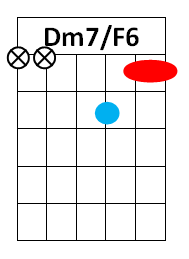 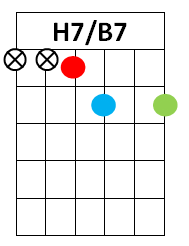               C         (A7)   Dmlad fornuften lede dig.                                     G7Kristus fører menigheden;                 Dm   G7      Ctrællen viser trofast vej.            A7                   DmTag imod de råd du får fra Gud                B7                          Em         Dm7gennem ældste, som forstår hans bud.Omkvæd3.                C                          FHold dig vågen, vær forenet                 C          (A7)      Dmmed det folk du hører til.                                       G7Og forkynd det gode budskab              Dm       G7    Cfor enhver der lytte vil.                A7                   DmSnart vil Gud velsigne vores jord,         B7               Em          Dm7give evigt liv til dem der tror.Omkvæd